Projekt:   Amstetten 1945 – 2015           Martin Pollack „Der Tote im Bunker“	Projektteam: fünf Schüler/Schülerinnen des derzeitigen Maturajahrganges der HAK Amstetten: Felix Denk, Philipp Mück, Sonja Pambalk-Blumauer, Christin Reitbauer, Robert Wolflehner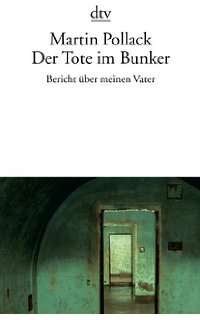 Ziel:	Gestaltung von Unterrichtsmaterialien	 Das Buch im 4. bzw. 5. Jahrgang in einer (Amstettner) berufsbildenden höheren Schule  oder  7. bzw. 8. Klasse AHS fächerübergreifend im Deutsch- und im Geschichtsunterricht einzusetzenPräsentation:   gemeinsam mit Projektteams anderer Schulen der Stadtam 10. 11. 2015 im Rathaussaal AmstettenVon den Schülern bearbeitete und aus ihrer Sicht interessante und wichtige Aspekte: Bezug zur Heimat- oder Schulstadt AmstettenHerkunft der Familie Bast als sogenannte „Grenzlanddeutsche“ Aufwachsen in dieser speziellen Familie Bast und die Personenkonstellation >Gestaltung einer Grafik Tabus:	 Man  spricht nicht darüber – man fragt nichts – man reflektiert nichtsKarten: Herkunftsorte, Wohnorte und für das Verständnis des Buchinhalts relevante Aufenthaltsorte der Familie Bast/PollackGlossar: Erklärung der wichtigsten Begriffe, Berufsbezeichnungen  etc…Ausgaben und Übersetzungen, KritikenDas persönliche Gespräch mit dem Autor (25. 08. 2015)A	Fragen zum Buch B	Fragen zur Arbeit als Autor :  Recherchen, Reisen, Verlagskonzept,  Rezeption und Akzeptanz…)C	Fragen zur aktuellen Situation (Einschätzung der Jugend)(Ausgewählte Hörbeispiele aus dem Autorengespräch)Resümee:  	Beginn der Arbeit, Strukturierung, Organisation  und Vorbereitung des Treffens mit Dr. Pollack, persönliche Erfahrungen, Bewertung 	